Приложение 1 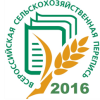 Всероссийская сельскохозяйственная перепись 2016 годаС 1 июля по 15 августа 2016 года (на труднодоступных территориях с 15 сентября по 15 ноября) в России пройдет Всероссийская сельскохозяйственная перепись. Это масштабное событие коснется многих миллионов людей – тех, кто трудится в аграрном секторе, живет в сельской местности, имеет личное подсобное хозяйство, и горожан, состоящих в садоводческих, огороднических, дачных объединениях.Целями Всероссийской сельскохозяйственной переписи 2016 года являются:         - формирование официальной статистической информации о состоянии и структуре сельского хозяйства, наличии и использовании его ресурсного потенциала;          - получение детальных характеристик субъектов сельскохозяйственной деятельности;          - формирование данных по муниципальным образованиям (сельские и городские поселения);          - актуализация генеральных совокупностей сельскохозяйственных производителей для организации выборочных обследований в межпереписной период;         - расширение информационной базы для международных сопоставлений.Переписи подлежат следующие категории производителей сельскохозяйственной продукции:         - сельскохозяйственные организации (организации, не относящиеся к субъектам малого предпринимательства и малые предприятия);         - крестьянские (фермерские) хозяйства и индивидуальные предприниматели;         - личные подсобные и другие индивидуальные хозяйства граждан;         - садоводческие, огороднические и дачные некоммерческие объединения граждан.В  крае участниками переписи станут: 1042 сельскохозяйственные организации, 2143 крестьянских (фермерских) хозяйства, 1151 индивидуальный предприниматель, 1894 садоводческих, огороднических и дачных объединения (в которых будет переписано с учетом выборки 29022 земельных участка),278005 личных подсобных и других индивидуальных хозяйств граждан сельских поселений, 47761 хозяйств с учетом выборки в городских округах и городских поселениях.Для проведения Всероссийской сельскохозяйственной переписи общая потребность во временных переписных работниках, которых необходимо будет привлечь и обучить составила  894  человека (в том числе: 128 инструкторов, 766 переписчиков).Для сбора сведений от различных категорий сельскохозяйственных производителей разработано шесть видов переписных листов (по сельскохозяйственным организациям, микропредприятиям, крестьянским (фермерским) хозяйствам и индивидуальным предпринимателям, личным подсобным и другим индивидуальным хозяйствам граждан, некоммерческим объединениям и участкам граждан, входящих в них).Содержащиеся в переписных листах сведения об объектах сельскохозяйственной переписи являются информацией ограниченного доступа, не подлежат разглашению (распространению) и используются в целях формирования соответствующих государственных информационных систем.Данные Всероссийской сельскохозяйственной переписи 2016 года необходимы для разработки и осуществления мер, которые должны сделать сельское хозяйство конкурентоспособным, продовольственную безопасность страны – надежно обеспеченной.Подробная информация здесь:krasstat.gks.ru vshp2016.ru